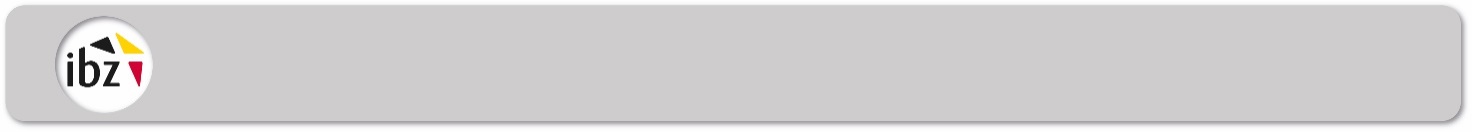 Ontvangstbewijs stukken van het stembureau aan voorzitter van het stembureauAan(Naam van voorzitter of bijzitter)Stembureau (nr): KieskantonDe stembus of de omslag met de blauwe stembiljettenDe omslag met een exemplaar van het proces-verbaal van zijn bureau en het geparagrafeerde model van het stembiljetDe omslag met de van de kiezer teruggenomen stembiljettenDe omslag met de niet-gebruikte stembiljetten Eventuele gebreken: Eventuele gebreken: Namen van eventuele getuigen: Namen van eventuele getuigen:Handtekening door de voorzitter het telbureau CHandtekening door de voorzitter het telbureau CDatumNaam en handtekening